Справкаоб источнике и дате официального опубликования (обнародования) постановления администрации Кульгешского сельского поселения  от 27.12.2021г. № 47 «О внесении изменений в постановление администрации Кульгешского сельского поселения от 14.04.2014 № 12 «Об утверждении административного регламента администрации Кульгешского сельского поселения Урмарского района Чувашской Республики по предоставлению муниципальной услуги «Постановка на учет многодетных семей, имеющих право на предоставление земельных участков в собственность бесплатно»»Глава Кульгешского сельского поселенияУрмарского района                                                                                                О.С. Кузьмин                 «30» декабря_2021 г.О внесении изменений в постановление администрации Кульгешского сельского поселения от 14.04.2014 № 12 «Об утверждении административного регламента администрации Кульгешского сельского поселения Урмарского района Чувашской Республики по предоставлению муниципальной услуги «Постановка на учет многодетных семей, имеющих право на предоставление земельных участков в собственность бесплатноВ целях приведения в соответствие с Закона Чувашской Республики  от 22.10.2021 № 59 «О внесении изменений в Закон Чувашской Республики «О предоставлении земельных участков многодетным семьям в Чувашской Республике» и в соответствии с Уставом Кульгешского сельского поселения Урмарского района Чувашской Республики, администрация Кульгешского сельского поселения Урмарского района Чувашской Республики постановляет:Внести в Административный регламент по предоставлению муниципальной услуги «Постановка на учет многодетных семей, имеющих право на предоставление земельных участков в собственность бесплатно», утвержденный постановлением администрации Кульгешского сельского поселения Урмарского района Чувашской Республики от 14.04.2014 № 12, следующие изменения:1.  Абзац 4 пункта 2.6 Административного регламента изложить в следующей редакции:«К заявлению прилагаются следующие документы:копии документов, удостоверяющих личность заявителя и всех членов семьи;копии свидетельства о заключении брака, выданного компетентными органами иностранного государства, и его нотариально удостоверенного перевода на русский язык (при наличии данного факта);копии свидетельств об усыновлении (удочерении) детей, выданных органами записи актов гражданского состояния или консульскими учреждениями Российской Федерации, или вступивших в законную силу решений суда об усыновлении (удочерении) детей (при наличии данного факта);копии свидетельств о рождении несовершеннолетних детей, выданных компетентными органами иностранного государства, и их нотариально удостоверенного перевода на русский язык (при наличии данного факта).2. Настоящее постановление вступает в силу после его официального опубликования.Глава  Кульгешского сельского поселения Урмарского района                                                                                                   О.С. Кузьмин  Наименование источника официального опубликования Периодическое печатное издание «Кульгешский вестник»Дата издания (обнародования)29.12.2021Номер выпуска№ 26 (320)Номер страницы при отсутствии номера статьи с которой начинается текст   постановления администрации Кульгешского сельского поселения  от 27.12.2021г. № 47 «О внесении изменений в постановление администрации Кульгешского сельского поселения от 14.04.2014 № 12 «Об утверждении административного регламента администрации Кульгешского сельского поселения Урмарского района Чувашской Республики по предоставлению муниципальной услуги «Постановка на учет многодетных семей, имеющих право на предоставление земельных участков в собственность бесплатно»»Страница  1ЧУВАШСКАЯ РЕСПУБЛИКА УРМАРСКИЙ РАЙОН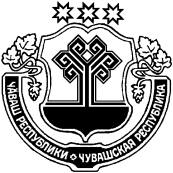 ЧĂВАШ  РЕСПУБЛИКИ ВǍРМАР РАЙОНĚАДМИНИСТРАЦИЯКУЛЬГЕШСКОГО СЕЛЬСКОГОПОСЕЛЕНИЯПОСТАНОВЛЕНИЕ27.12.2021 № 47           деревня КульгешиКӖЛКЕШ ЯЛ ТĂРĂХĚН АДМИНИСТРАЦИЙĔЙЫШĂНУ27.12.2021 47№            Кĕлкеш ялĕ